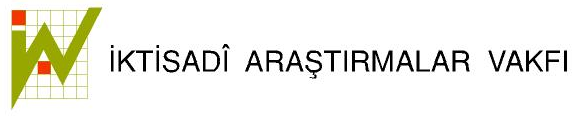 Sayın İlgili,İktisadi Araştırmalar Vakfı  İAV ,Uluslararası Kalkınma ve İşbirliği  Derneği  ile birlikte 25 Şubat 2015  tarihinde Belgrat’ta“Türkiye-Sırbistan Ekonomik İlişkilerin Geliştirilmesi” Sempozyumu düzenliyor.1962 yılında kurulmuş olan İktisadi Araştırmalar Vakfı (İAV), 52 yıldır yurtiçi ve yurtdışında faaliyetlerini kesintisin olarak sürdürmektedir.. Yurtdışında Paris, Bakü, Bükreş, Sofya, Hartum, Kıbrıs Makedonya,Arnavutluk ,Karadağ da seminer /sempozyum / konferans gerçekleştirmiş olan İAV, 2014 yılı itibariyle Balkan Ülkeleri ile Türkiye arasındaki ekonomik ilişkilerinin geliştirilmesi yönündeki sempozyum çalışmalarını hızlandırmıştır. İAV,proje paydaşımız, Uluslararası Kalkınma Ve İşbirliği Derneği ile  Belgrat ta “Türkiye-Sırbistan Ekonomik İlişkilerin Geliştirilmesi”  konulu bir sempozyum.düzenleyecektir.25 Şubat 2015 Çarşamba günü  Belgrat METROPOL  otelde  yapılacak bu  toplantının asıl amacı, özellikle Sırbistan’da iş yapmak isteyen Türk yatırımcılarına ve Türkiye’de iş yapmak isteyen Sırp  iş adamlarına  iki ülkenin yatırım ortamı, hukuki kriterleri,teşvik  uygulamaları ve öncelikli  sektörler hakkında  ayrıntılı bilgi vermektir.Sempozyuma Türkiye ve Sırbistan dan  Bakan/Müsteşar/Ticari Müşavir ve temsilcileri ile bilim insanları, iş adamları her iki ülkenin potansiyel işbirliği,fırsatları ve tehditlerini dile getirerek Ülkelerarası Ticari İlişkilerin Geliştirilmesine yönelik görüş ve düşüncelerini katılımcılarla paylaşacaklardır.Sırbistan’da yatırım alanları çoktur .Tekstil, turizm, gıda, tarım, inşaat, enerji, IT, otomotiv,sektörleri ,kağıt sanayi İnşaat ve alt yapı çalışmaları Sırbistan’da yatırım/ticaret yapmak isteyen   Türk işadamları  için bir fırsat olabilecektir.. Sempozyumda konuşma dili Türkçe ve Sırpça olup simültane tercüme yapılacaktır.Sempozyumun bir diğer özelliği de, toplantıya katılan Türk ve Sırp  iş adamlarının, bakan/bürokrat ve diğer konuşmacılara soru sorabilme ve sorunlarını dile getirebilme fırsatı bulmaları  ve bu sorunların  çözümüne yönelik de   öneri getirebilmeleridir. Bu toplantıya katılmak isteyen birey / kuruluşların en geç  10 ŞUBAT 2015  .tarihine kadar  0212 233 21 07 nolu telefonla başvurmaları veya info@iav.org.tr adresine  mail  atmalarını rica ederiz.Saygılarımla,Nahit ÖZENGenel Sekreter